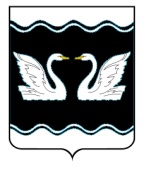 СОВЕТ ПРОЛЕТАРСКОГО СЕЛЬСКОГО ПОСЕЛЕНИЯКОРЕНОВСКОГО РАЙОНАРЕШЕНИЕот 21.12.2018											№250х. Бабиче-КореновскийО внесении изменении в решение Совета Пролетарского сельского поселения Кореновского района от 03 августа 2018 года №223 «Об утверждении Положения об оплате труда выборного должностного лица Пролетарского сельского поселения Кореновского района и муниципальных служащих администрации Пролетарского сельского поселения Кореновского района»С целью приведения нормативных правовых актов Совета Пролетарского сельского поселения Кореновского района в соответствие с действующим законодательством, а также в соответствии с решением Совета Пролетарского сельского поселения Кореновского района от 06 декабря 2018 года № 244 «О бюджете Пролетарского сельского поселения Кореновского района на 2019 год», Совет Пролетарского сельского поселения Кореновского района»               р е ш и л:          1. Внести в решение Совета Пролетарского сельского поселения Кореновского района от 03 августа 2018 года №223 «Об утверждении Положения об оплате труда выборного должностного лица Пролетарского сельского поселения Кореновского района и муниципальных служащих администрации Пролетарского сельского поселения Кореновского района»следующие изменения:1.1.подпункт 3.2 пункта 3 признать утратившим силу;1.2. подпункт 3.4 пункта 3 изложить в следующей редакции:«3.4. Премия в размере 100% должностного оклада»;1.3. пункт 5 изложить в следующей редакции:«5. При формировании годового фонда оплаты труда выборного должностного лица - главы Пролетарского сельского поселения Кореновского района  сверх суммы средств, направляемых для выплаты должностныхокладов, предусматриваются средства для выплаты ежемесячного денежного поощрения – 48 окладов; премии — 12 окладов; единовременной выплаты к отпуску и материальной помощи - 4 оклада». 1.4. приложение № 1 к Положению об оплате труда выборного должностного лица Пролетарского сельского поселения Кореновского района имуниципальных служащих администрации Пролетарского сельского поселения Кореновского района изложить в новой редакции (приложение № 1);1.5. приложение № 3 к Положению об оплате труда выборного должностного лица Пролетарского сельского поселения Кореновского района имуниципальных служащих администрации Пролетарского сельского поселения Кореновского района изложить в новой редакции (приложение № 2);2. Обнародовать настоящее решение на информационных стендах Пролетарского сельского поселения Кореновского района и разместить на официальном сайте администрации Пролетарского сельского поселения Кореновского района в информационно-телекоммуникационной сети «Интернет».3.Решение вступает в силу после его официального обнародования, но не ранее 1 января 2019 года.Глава Пролетарского сельского поселения   Кореновского района                                                                    М.И. ШкарупеловаПРИЛОЖЕНИЕ №1к решению Совета Пролетарскогосельского поселенияКореновского районаот 21 декабря 2018 года № 250«ПРИЛОЖЕНИЕ № 1к Положению об оплате труда выборногодолжностного лица Пролетарского сельскогопоселения Кореновского района имуниципальных служащих администрацииПролетарского сельского поселенияКореновского районаРАЗМЕРЫ ДОЛЖНОСТНЫХ ОКЛАДОВвыборного должностного лица Пролетарского сельского поселения Кореновского района и муниципальных служащих администрации Пролетарского сельского поселения Кореновский район Глава Пролетарского сельского поселенияКореновского района                                                                    М.И. Шкарупелова«ПРИЛОЖЕНИЕ № 3к Положению об оплате труда выборного должностного лица Пролетарского сельского поселения Кореновского района имуниципальных служащих администрацииПролетарского сельского поселенияКореновского районаРАЗМЕРЫ ДОЛЖНОСТНЫХ ОКЛАДОВза  классный чин муниципальных служащих администрации Пролетарского сельского поселения Кореновского районаГлава Пролетарского сельского поселенияКореновского района                                                                    М.И. Шкарупелова№ппНаименование должностиРазмер месячного должностного оклада (рублей)1.Глава Пролетарского сельского поселения Кореновского района85892.Начальник отдела самостоятельного55423.Ведущий специалист44354.Специалист 1 категории4244»ПРИЛОЖЕНИЕ № 2к решению Совета Пролетарскогосельского поселенияКореновского района от 21 декабря 2018 года № 250№ппНаименование классного чина  Оклад за классный чин (рублей в месяц)Советник муниципальной службы 1 класса1764Советник муниципальной службы 2 класса1544Советник муниципальной службы 3 класса1365Референт муниципальной службы 1 класса1434Референт муниципальной службы 2 класса1103Референт муниципальной службы 3 класса993Секретарь муниципальной службы 1 класса882Секретарь муниципальной службы 2 класса772Секретарь муниципальной службы 3 класса662